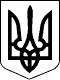 УКРАЇНАЖИТОМИРСЬКА ОБЛАСТЬНОВОГРАД-ВОЛИНСЬКА МІСЬКА РАДАМІСЬКИЙ ГОЛОВАРОЗПОРЯДЖЕННЯ    від 12.01.2021 № 6(о)Про робочу групу з питань   створення  комунального              некомерційногопідприємства  «Міська стоматологічна                                                                                                                                   поліклініка»     Новоград – Волинськоїміської радиКеруючись пунктами 19, 20 частини четвертої статті 42 Закону України «Про місцеве самоврядування в Україні», враховуючи розпорядження міського голови від 30.12.2020 року № 289 (о) «Про розгляд пропозицій та зауважень, висловлених депутатами та міським головою під час підготовки та проведення третьої  сесії міської ради восьмого скликання», з метою якісного надання стоматологічної медичної допомоги:  1. Створити робочу групу з питань створення комунального некомерційного підприємства «Міська стоматологічна поліклініка» Новоград-Волинської міської ради (далі – робоча група) та затвердити її склад згідно з додатком (додається).  2. Робочій групі до 25.01.2021 року вивчити питання щодо створення міської стоматологічної поліклініки та внести відповідний проект рішення на розгляд міської ради.3. Контроль    за    виконанням    цього    розпорядження   покласти     назаступника міського голови Борис Н. П.Міський голова                                                                            М.П.Боровець                            Додаток                                                                        до розпорядження міського голови                                                     від   12.01.2021 №6(о)Робоча група з питань створеннякомунального некомерційного підприємства «Міська стоматологічна поліклініка»Новоград-Волинської міської радиКеруючий справами виконавчого комітету міської ради                                                    О.П. ДоляБорис Наталія  Петрівна- заступник міського голови, голова робочої групи;СтановськаЛеся   Василівна- заступник начальника відділу з питань охорони здоров`я та медичного забезпечення міської ради, секретар робочої групи.Члени робочої групи:Члени робочої групи:Антонюк                                        Павло Георгійович- начальник юридичного відділу міської ради;Ващук Тетяна Володимирівна- начальник управління освіти і науки міської ради;ДутчакЛюбомир Романович- начальник відділу з питань охорони здоров’я  та медичного забезпечення міської ради; Овдіюк Віктор Іванович  - голова постійної комісії міської ради з питань депутатської етики, дотримання законності та охорони праці і свобод громадян (за згодою);Павловський Микола Станіславович- депутат міської ради (за згодою);  Рудницький Дмитро Вікторович -   голова постійної комісії з питань житлово-комунального господарства, екології та водних ресурсів (за згодою);Кардаш                                                   Тетяна   Миколаївна                                  - директор комунального некомерційного підприємства «Новоград-Волинське міськрайонне  стоматологічне медичне об’єднання»;Сухих Андрій Юрійович   - голова постійної комісії міської ради з питань міського бюджету та комунальної власності (за згодою);Хрущ Лілія Василівна- директор департаменту праці та соціального захисту населення міської ради, депутат міської ради;Широкопояс Олександр Юрійович   - голова постійної комісії міської ради з питань соціальної політики, охорони здоров’я, освіти, культури та спорту (за згодою);Шнайдер Костянтин Валерійович -  голова профкому медичних працівників, член виконавчого комітету  міської ради (за згодою);ЯщукІрина Климівна                                                           - начальник фінансового управління міської ради.